                Guía de apoyo al hogar “Religión”KínderEstimados padres, apoderados y queridos niños y niñas, Espero se encuentren muy bien, contarles que hoy conoceremos la historia de la oveja perdida.La Oveja PerdidaUn buen pastor tenía cien ovejas y una de ellas se perdió.El pastor dejó las noventa y nueve ovejas para buscar a la que se había perdido. Pasó mucho tiempo buscandola por todos los lugares, dias y noches sin descansar.Cuando la encontró, se sintió muy feliz.El pastor cargó la oveja hasta la casa. Llamó a todos sus amigos y vecinos para que vinieran a alegrarse con él, porque había encontrado a la oveja perdida.Jesucristo, les dijo a los fariseos lo que significaba esta historia: Dijo que los que se portan mal, son como la oveja perdida.Así como el pastor quería salvar a la oveja perdida, Jesús quiere salvar a los que no son buenos con los demas.Y así como el pastor se alegró mucho cuando encontró a la oveja perdida, Jesús se alegra mucho cuando nos arrepentimos.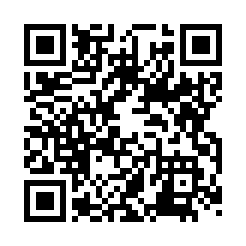 Observa junto a tu familia el siguiente video:https://www.youtube.com/watch?v=XjE4CIvGW-EActividad N°1: Comenta junto a tu familia¿De qué se trata esta historia?¿Quién se habia perdido?A pesar de que haya tanta gente en el mundo ¿Crees que tú, eres importante para Dios?Actividad N°2: Ayuda al pastor a encontrar su oveja perdida, marcando el camino correcto en el laberinto. Luego colorea las imágenes.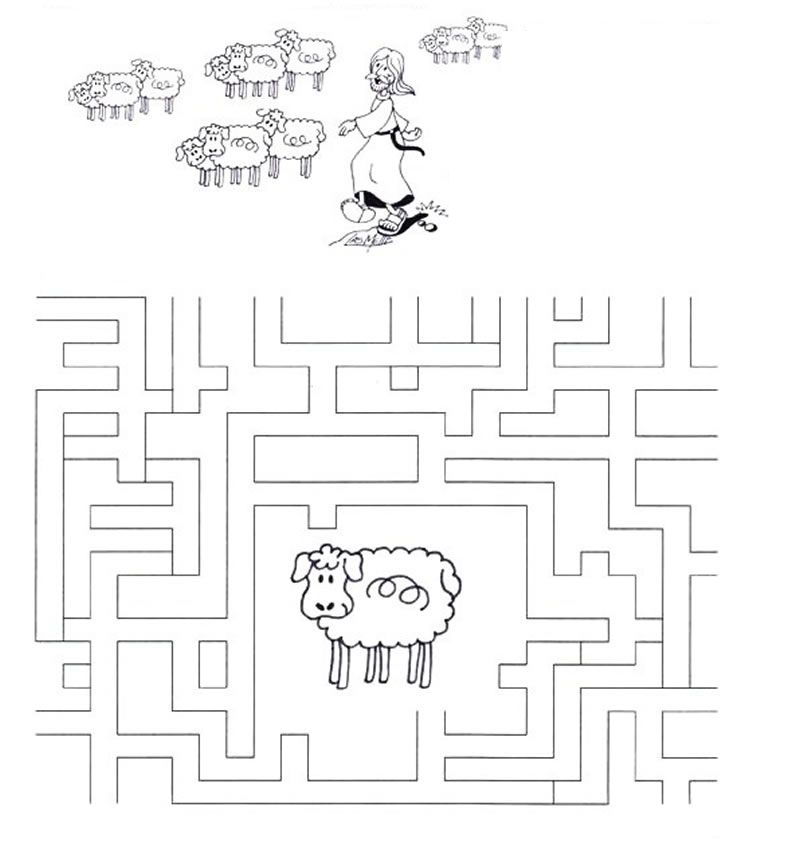 Actividades del texto:Realiza las actividades de las páginas 96 y 97 de tu libro de religión, donde dibujarás a todos los animales que quieres que San Francisco cuide.*Realiza tu actividad (puede ser la guía o las del texto), sácale una fotografía y súbela a la Plataforma Lirmi, para que podamos evaluar tus aprendizajes.Núcleo: Convivencia y ciudadaníaAprendizaje esperado: N°11 Apreciar la diversidad de las personas y sus formas de vida, tales como: singularidades fisonómicas, lingüísticas, religiosas, de género, entre otras.